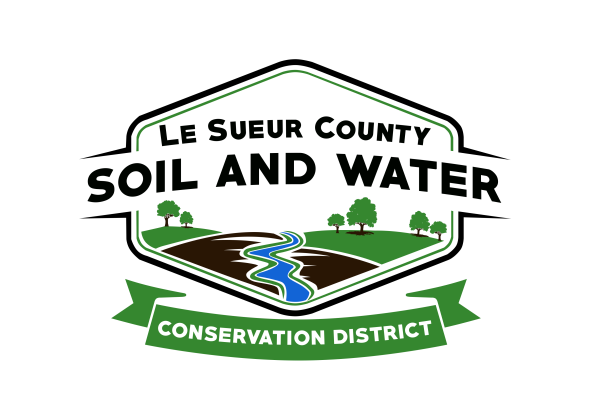 Le Sueur County Soil & Water Conservation DistrictLe Sueur County SWCD 	Tel. (507) 357-4879 Ext. 3181 W Minnesota St                                            Website: www.lesueurswcd.orgLe Center, MN 56057                        Minutes from January 11, 2018 regular meeting of the Le Sueur County SWCD Board of Supervisors.  Traxler’s Hunting Preserve, Le Center, MN.Meeting was called to order by Chairman Struck at 10:00 a.m.Members present:	Chairman, Jim Struck			Vice-Chairman, Greg Entinger			Secretary, Earle Traxler			Treasurer, Cletus Gregor			PR&I, Glendon BraunOthers present:	District Manager, Mike Schultz			District Technician, Joe Jirik			Ditch Specialist, Nik Kadel			Farm Bill Tech, Jack Bushman			Program Specialist, Sue Prchal			District Conservationist, Steve BreakerThe Pledge of Allegiance was recited.The Secretary’s report was read from December 12, 2017.Treasurer’s report for November 31, 2017 was read.  Motion by Traxler, second by Entinger to approve.Affirmative:  Struck, Entinger, Traxler, Gregor, BraunOpposed:  NoneMotion carriedTreasurer’s report from December 31, 2017 was read.  Motion by Braun, second by Traxler to approve.Affirmative:  Struck, Entinger, Traxler, Gregor, BraunOpposed:  NoneMotion carriedElection of Officers took place.  Motion by Gregor, second by Entinger to keep all positions the same for the calendar year 2018.Affirmative:  Struck, Entinger, Traxler, Gregor, BraunOpposed:  NoneMotion carriedThe board discussed having the secretary’s report sent out with the meeting reminder for the February meeting.First National Bank of Le Center will be the official bank of the Le Sueur SWCD for the calendar year 2018.Motion by Braun, second by Entinger to renew the lease to the Clubhouse for 2018 in the amount of $700/month.Affirmative:  Struck, Entinger, Traxler, Gregor, BraunOpposed:  NoneMotion carriedLe Sueur SWCD will be the host of a cover crop meeting in March, Gabe Brown will be the guest speaker.Motion by Traxler, second by Gregor to sign the German/Jefferson grant agreement in the amount of $387,100.Affirmative:  Struck, Entinger, Traxler, Gregor, BraunOpposed:  NoneMotion carriedA drainage grant in the amount of $51,500 was discussed.Legislative Day at the Capitol will be held March 12-13, 2018.The mileage rate for 2018 is $.545/mile.1W1P update was given.  50-60% of the input process is complete.  Le Sueur County is a high priority in the watershed.The Meger building purchase agreement has been signed.Steve gave the NRCS report.  Fall construction was all completed except for 1 project which will be done in spring 2018.  Cover crops and erosion control structures will be the main focus of EQIP.  CRP is on hold for processing and 1USDA was discussed.Arnie Krueger, 2017 Outstanding Conservationist, was given a road sign for his conservation achievements and honored with lunch with the board.Vouchers were filled out.There being no further business, meeting adjourned at 1:15 p.m.____________________                 _________________________________Date					  District Secretary